Form 3                         Worker Safety Plan			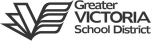 Form 3 (cont’d)                Worker Safety Plan Review		(to be completed following the review of the original Worker Safety Plan on reverse of this page)Original Corrective Actions (OCA) Review:  (see reverse of this page for OCA's)Provide copies to:  - Associate Superintendent (via email)    - P/VP or Supervisor (to be shared with JOHS Committee)        -HR (cmerner@sd61.bc.ca)     - District Behavioral Consultant (dmarchant@sd61.bc.ca)    - Worker (redacted) File this completed form, in a binder, in a secure location in the administrator’s office.Form 3 Details:Created for:  All workers that directly work with student or otherWorksite:      Parties Responsible for Plan Creation:  P/VP or Supervisor:      Worker:        JOHS Worker Rep:       Date:       Form 3 Created for: Student:                                                                    School:       Parent/Guardian:                                                                                       Phone #:        Other:                                                                                                           Phone #:       Form 3 Created for: Student:                                                                    School:       Parent/Guardian:                                                                                       Phone #:        Other:                                                                                                           Phone #:       Overview of Past Behaviour:                 First-time occurrence      Follow-up to previous occurrence(s)Overview of Past Behaviour:                 First-time occurrence      Follow-up to previous occurrence(s)Root Cause(s):Root Cause(s):Corrective Actions to Address Behaviour/Incident:Corrective Actions to Address Behaviour/Incident:Committee Member Sign-off:  P/VP or Supervisor: ______________________Worker:   ______________________________JOHS Worker Rep:  ______________________Scheduled Review Date:      -Ensure first review is conducted, within, 1 month after incident and at the beginning of each school year thereafter.-Please note any review changes to plan on reverse side of this page.Committee Members Reviewing Safety Plan:  P/VP or Supervisor:                                Worker:         JOHS Worker Rep:                                   Review Date:         OCA  #OCA Implemented( or X)OCAOngoing( or X)Review Notes regarding status of OCAPersonResponsible1.2.3.4.Additional Corrective Actions RequiredPersonResponsibleImplementation Date1.       2.       3.       4.       (add additional steps as needed)Additional Notes Relevant to Review:Committee Member Sign-off:  P/VP or Supervisor: ___________________Worker:    ___________________________JOHS Worker Rep:  ____________________ Plan does not need further revision Plan requires ongoing monitoring Plan was revised, further Review Date scheduled for: Plan no longer required, as of date:       